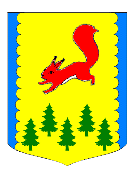 КРАСНОЯРСКИЙ КРАЙПИРОВСКИЙ РАЙОНПИРОВСКИЙ РАЙОННЫЙ СОВЕТ ДЕПУТАТОВРЕШЕНИЕВ соответствии со статьями 62-64 Гражданского кодекса Российской Федерации, Федеральным законом от 06.10.2003 №131-ФЗ «Об общих принципах организации местного самоуправления в Российской Федерации», Законом Красноярского края от 04.06.2019 №7-2828 «О внесении изменений в законы края о наделении органов местного самоуправления муниципальных районов и городских округов края отдельными государственными полномочиями в сфере социальной поддержки и социального обслуживания граждан», руководствуясь Уставом Пировского района, Пировский районный Совет депутатов РЕШИЛ:	1. Внести в решение Пировского районного Совета депутатов от 04.10.2019 года №48-271р «О ликвидации Отдела социальной защиты населения администрации Пировского района» следующее изменение.1.1. Наименование решения изложить в следующей редакции:«О ликвидации Отдела социальной защиты населения администрации Пировского района Красноярского края»;1.2. Пункт 1 решения изложить в следующей редакции:«1. Ликвидировать в срок до 31.03.2020 года структурное подразделение администрации Пировского района «Отдел социальной защиты населения администрации Пировского района Красноярского края»;1.3. Приложение к решению изложить в редакции согласно приложению к настоящему решению.2. Настоящее решение вступает в силу с момента подписания и подлежит официальному опубликованию в районной газете «Заря».Приложение к решению Пировского районного Совета депутатов от 20 февраля 2020 г № 53-296рСостав ликвидационной комиссии Отдела социальной защиты администрации Пировского района Красноярского края20.02.2020 с. Пировское№ 53-296рО внесении изменений в решение Пировского районного Совета депутатов от 04.10.2019 года №48-271р «О ликвидации Отдела социальной защиты населения администрации Пировского района»О внесении изменений в решение Пировского районного Совета депутатов от 04.10.2019 года №48-271р «О ликвидации Отдела социальной защиты населения администрации Пировского района»О внесении изменений в решение Пировского районного Совета депутатов от 04.10.2019 года №48-271р «О ликвидации Отдела социальной защиты населения администрации Пировского района»Председатель Пировского районного Совета депутатов                   Глава Пировского района____________Г.И. Костыгина                   ____________А.И. ЕвсеевПриложение к решению Пировского районного Совета депутатов от 04.10.2019 № 48-271рАстаповаЛариса Ивановна- руководитель ликвидационной комиссии;члены комиссии:СултановаЕвдокия Николаевна- главный бухгалтер;ИвченкоСергей Сергеевич- заместитель главы Пировского района – начальник отдела муниципального имущества, земельных отношений и природопользования;ИсаченкоТатьяна Владимировна- начальник общего отдела администрации Пировского района.